                  Les agrafes   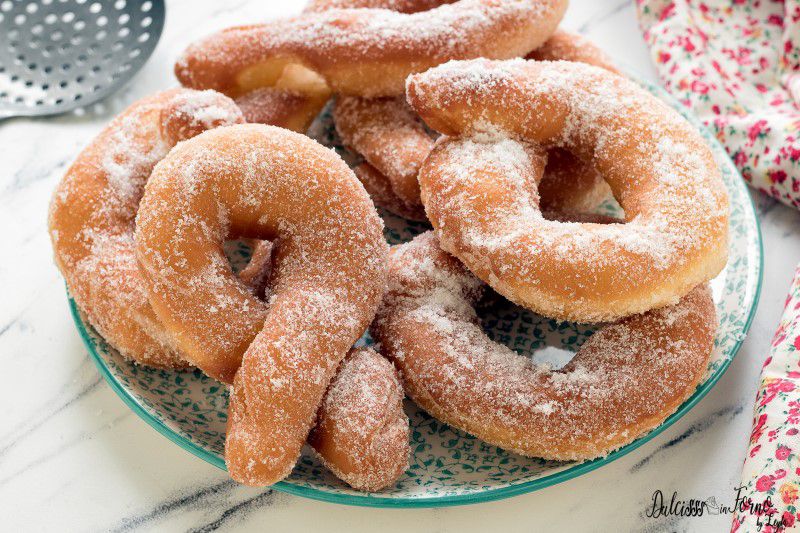 Recette:250 g de farine 00 250 g de farine manitobaine 100 glaces 60 g de sucre 60 g de beurre 50 g d'eau 20 grammes 12 Je mange de la bière fraîche 2 œufs (moyens) zeste de citron (un demi-citron) zeste d'orange (une demi-orange) 5 gvente 1 litre d'huile d'arachide q.s. sucre (pour décorer     